Indian School Al Wadi Al Kabir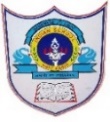 Mid Term ExaminationARTIFICIAL INTELLIGENCE (CODE:417)Class: X                                                                                                                             Time: 2 HourDate:  14/09/2023                                                                                                              Max. Marks: 50SECTION A: OBJECTIVE TYPE QUESTIONS ANSWER ALL THE FOLLOWING:                                                  (24 x 1M =24 MARKS)SECTION B:  SUBJECTIVE TYPE QUESTIONSII.ANSWER ANY 7 OUT OF THE GIVEN 8 QUESTIONS                (7 X 2M = 14 MARKS)III.ANSWER ANY 3 QUESTIONS OUT OF GIVEN 5 QUESTIONS (3X 4M = 12 MARKS) ………………ALL THE BEST…………………General instructions:SECTION A: I. All questions are compulsory.SECTION B:                        II. Answer any 7 out of the given 8 questions each carries 2 marks.                       III. Answer any 3 questions out of given 5 questions each carries 4 marks.                                  1__________is a step-by-step process to solve problems using proven scientific methods and drawing inferences about them.2Name all the stages of an AI Project cycle.3Smart washing machine an example of an Artificially Intelligent devices. True/False?4__________is the field of study that combines domain expertise, programming skills, and knowledge of mathematics and statistics to extract meaningful insights from data.5The dataset provided to the model ML algorithm after training the algorithm is called? _________6The ability to perceive the visual world and the relationship of one object to another is called ___________________.7______________help us to find the relationship between the elements of the problem which we have scoped.8Mention two types of machines which have evolved with time. 9What do you mean by Data Features? 10A _________is a computer program designed to simulate conversation with human users.11Which type of graphical representation suits best for continuous type of data like monthly exam scores of a student?12Chickens feed extravagantly while the moon drinks tea.The above statement is the example of?13Mention any 2 applications of Natural Language Processing.14_____________is a term used for any word or number or special character occurring in a sentence.15Artificial Intelligence covers a broad range of domains and applications and is expected to impact every field in the future. True/False?16______________takes in the data of Natural Languages in the form of written words and spoken words which humans use in their daily lives and operates on this.17His face turns red after consuming the medicineThe above statement is the example of?18________________is a system of moral principles and techniques intended to inform the development and responsible use of artificial intelligence technology.19__________________________ is an example of pocket assistants20A _____________is a set or collection of data.21______________are one of the most basic and initial applications of NLP online. 22________________________ is one of the ethical concerns in AI.23As you move towards deploying your model in the real-world, you test it in as many ways as possible. The stage of testing the models is known as ____________.24What are stop words?1Write the difference between Stemming and Lemmatization 2Mention four examples of machines that are smart but not AI. 3What is a problem statement template and what is its significance? 4Define Deep Learning.5Write any 2 differences between Structured data and Unstructured data.6What is Computer Vision? Give an example of it. 7What do you mean by corpus?8Define:Syntax            b. Semantics1Normalize the given text and comment on the vocabulary before and after the normalization:Raj and Vijay are best friends. They play together with other friends. 2Explain how AI works in the following areasa. Voice Assistants                                      b. E-commerce websites3Differentiate between a script-bot and a smart-bot. (Any 4 differences)4A firefighter has to get to a burning building as quickly as he can. There are three paths that he can take. He can take his fire engine over a large hill (5 miles) at 8 miles per hour. He can take his fire engine through a windy road (7 miles) at 9 miles per hour. Or he can drive his fire engine along a dirt road which is 8 miles at 12 miles per hour. Which way should he choose? (speed=distance/time) 5How intelligent robots are helping us in accomplishing dangerous jobs? 